 Monniken Schiermonnikoog 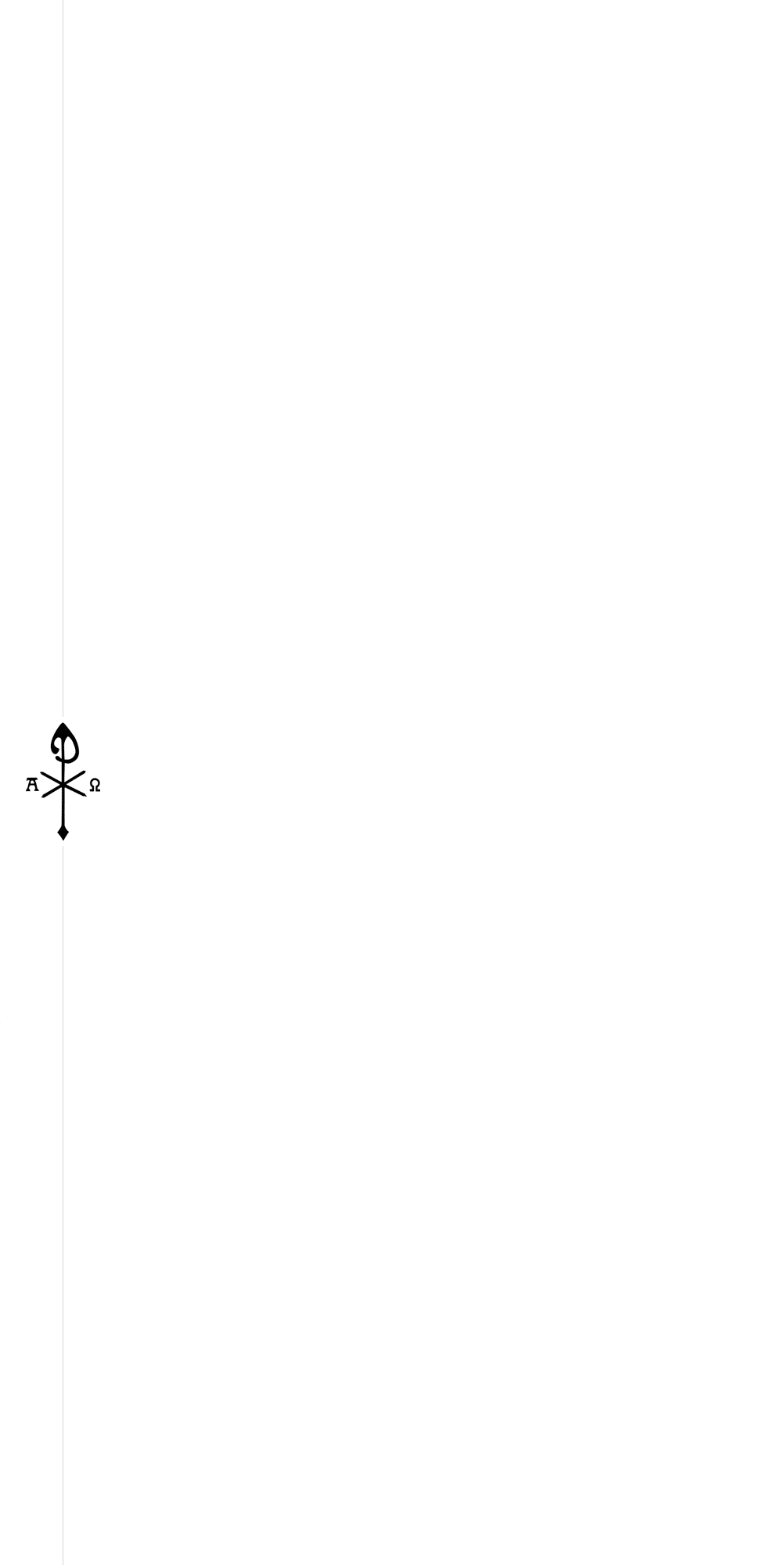 Weekrooster Liturgie3 – 9 december 2017Week I Advent (B)Getijdenboek Advent week I, pg. 3 ev.Psalmen week 1Zondag 3 decemberZondag 3 decemberZondag 3 decemberZondag 3 decemberAdvent I Advent I Advent I  4.15 7.15 8.00 8.00 9.45 14.20 17.30Heer open…G  57 (1-3)EUCHARISTIEEUCHARISTIEG  54 (1.2.5)G 54(1.4.5)G 52P    2 + stilteP  51B  25g-II (2+8)B  25g-II (2+8)P  119 (1)P  120P  110P  21 (L) +stilteP  98 (L)Kyrie  Kyrie  P  119 (2)P  121P  103 (L)P  30 + stilteP  150geen Gloriageen Gloria+ recreatieP  122P  114Lezing+stilteP  151 + Adv I, 2→Graduale→GradualeP  152 + Adv I, 2Vers voor EvAll       All        12.15Accl EvangelieCredo Credo G  54(1.3.5)Gebed+SlotantZegen Zegen P  119 (3)+antB  85b-III (2-3)B  85b-III (2-3)P  119 (4)+ant & doxMaandag 4 decemberMaandag 4 decemberMaandag 4 decemberMaandag 4 december... 4.15 7.15 9.45 9.45 12.15 14.20 17.30Heer open…G  56 (1-3)G  54 (1.2.5)G  54 (1.2.5)G  54(1.3.5)G  54(1.4.5)G  51 (1-3)P    1 + stilteP  6P  119 (5)P  119 (5)P  20P  123P  115P 107(L)+stilteP  5 (L)P  119 (6)P  119 (6)P  23P  124P  29 (L)P  112 + stilteP  146P  119 (7)P  119 (7)P  125P  1381e Lezing+stilte→GradualeP  152 + Adv I, 44B  85b-III (2-3)P  151 + Adv I, 112e Lezing+stilteGebed+SlotantDinsdag 5 december Dinsdag 5 december Dinsdag 5 december Dinsdag 5 december  4.15 7.15 9.45 9.45 12.15 14.20Heer open…G  56 (1-3)G  54 (1.2.5)G  54 (1.2.5)G  54(1.3.5)G  54(1.4.5)EGBERTKAPELP 54 + stilteP  102P  119 (8)P  119 (8)P  70P  126P 18 (L)+stilteP  84 (L)P  119 (9)P  119 (9)P  85P  127P  59 + stilteP  100P  119 (10)P  119 (10)P  1281e Lezing+stilte→GradualeB  85b-III (2-3)P  151 + Adv I, 112e Lezing+stilteGebed+SlotantWoensdag 6 december Woensdag 6 december Woensdag 6 december Woensdag 6 december  4.15 7.15 9.45 9.45 12.15 14.20Heer open…G  56 (1-3)G  54 (1.2.5)G  54 (1.2.5)G  54(1.3.5)G  54(1.4.5)EGBERTKAPELP 46 + stilteP  38P  119 (11)P  119 (11)P  50P  11P 9/10(L)+stilP  8 (L)P  119 (12)P  119 (12)P  12P  94 + stilteP  147P  119 (13)P  119 (13)P  141e Lezing+stilte→GradualeB  85b-III (2-3)P  151 + Adv I, 112e Lezing+stilteGebed+SlotantDonderdag 7 december Donderdag 7 december Donderdag 7 december Donderdag 7 december H. Ambrosiusbisschop en kerkleraar. GedachtenisH. Ambrosiusbisschop en kerkleraar. GedachtenisH. Ambrosiusbisschop en kerkleraar. Gedachtenis 4.15 7.15 9.45 9.45 12.15 14.20Heer open…G  122 (1-3)G  54 (1.2.5)G  54 (1.2.5)G  54(1.3.5)G  54(1.4.5)EGBERTKAPELP 39 + stilteP  32P  119 (14)P  119 (14)P  34P  55P 37 (L) +stilteP  90 (L)P  119 (15)P  119 (15)P 41 + stilteP  67P  119 (16)P  119 (16)1e Lezing+stilte→GradualeB  85b-III (2-3)P  151 + NT 902e Lezing+stilteGebed+SlotantVrijdag 8 decemberVrijdag 8 decemberVrijdag 8 decemberonbevlekte ontvangenis h. maagd maria Hoogfeest onbevlekte ontvangenis h. maagd maria Hoogfeest onbevlekte ontvangenis h. maagd maria Hoogfeest onbevlekte ontvangenis h. maagd maria Hoogfeest  4.15 7.15 9.45 9.45 12.15 14.20Heer open…G  103G  55 (1-3)G  55 (1-3)G  55 (4-5)G  55 (6-7)EGBERTKAPELP 22 + stilteP  130P  119 (17)P  119 (17)P  80P  35P 109(L)+stilteP  57 (L)P  119 (18)P  119 (18)P  26 + stilteP  148P  119 (19)P  119 (19)1e Lezing+stilteGloriaB  85b-III (2-3)H 51 (1-2)2e Lezing+stilteAll, CredoGebed+SlotantP  151 + MA  35Zaterdag 9 decemberZaterdag 9 decemberZaterdag 9 decemberZaterdag 9 december 4.15 7.15 9.45 9.45 12.15 14.20 17.30Heer open…G  56 (1-3)G  54 (1.2.5)G  54 (1.2.5)G  54(1.3.5)G  54(1.4.5)Vespers IP 64 + stilteP  143P  119 (20)P  119 (20)P  24P  152e Zondag AdventP104 (L)+stilteP  92 (L)P  119 (21)P  119 (21)P  75P  52G  52P  71 + stilteP  149P  119 (22)P  119 (22)P  82P  931e Lezing+stilte→GradualeP  144 (L)B  85b-III (2-3)P  151 + Adv I, 11P  1112e Lezing+stilteP  152 + Adv I, 25Gebed+Slotant